Professional relevant qualification in Childcare or Education equivalent to Level 2Previous experience of working in an early years setting working with children 0 – 5 years, including working with babiesDemonstrate respect and caring for others, treating everyone fairly; listening and acting on the things people say.  Live by our values and use them to guide you in how you do your job; being able to hold others accountable for demonstrating our values.Skilled communicator – able to effectively communicate verbally and in writing.  Knowledge and ability to plan, provide, monitor and evaluate the delivery of The Early Years Foundation Stage curriculum including the welfare requirementsKnowledge and understanding of Child DevelopmentKnowledge and experience of working within Safeguarding and Health and Safety policies and procedures and have the ability implement theseKnowledge and understanding of SEN and Play Plans including knowledge of agencies you can refer toA passion to work with children to build a bright future for them. A commitment to undertake and complete training and development.Hold current paediatric first aid certificateTo carry out your duties with full regard to the City Council’s Equal Opportunities, Health and Safety and Community Strategy policies.A willingness to work at any establishment in Salford, as required, in line with service need.Early Years Educator Early Years Educator Early Years Educator Early Years Educator Early Years Educator Early Years Educator Early Years Educator Early Years Educator Early Years Educator Early Years Educator Early Years Educator Early Years Educator Service:Service:Grade:Salary:Salary:Salary:Reporting to:Reporting to:Location:Hours:Hours:Hours:About the roleAbout the roleAbout the roleAbout the roleAbout the roleAbout the roleAbout the roleAbout the roleOur priorities Our priorities Our priorities 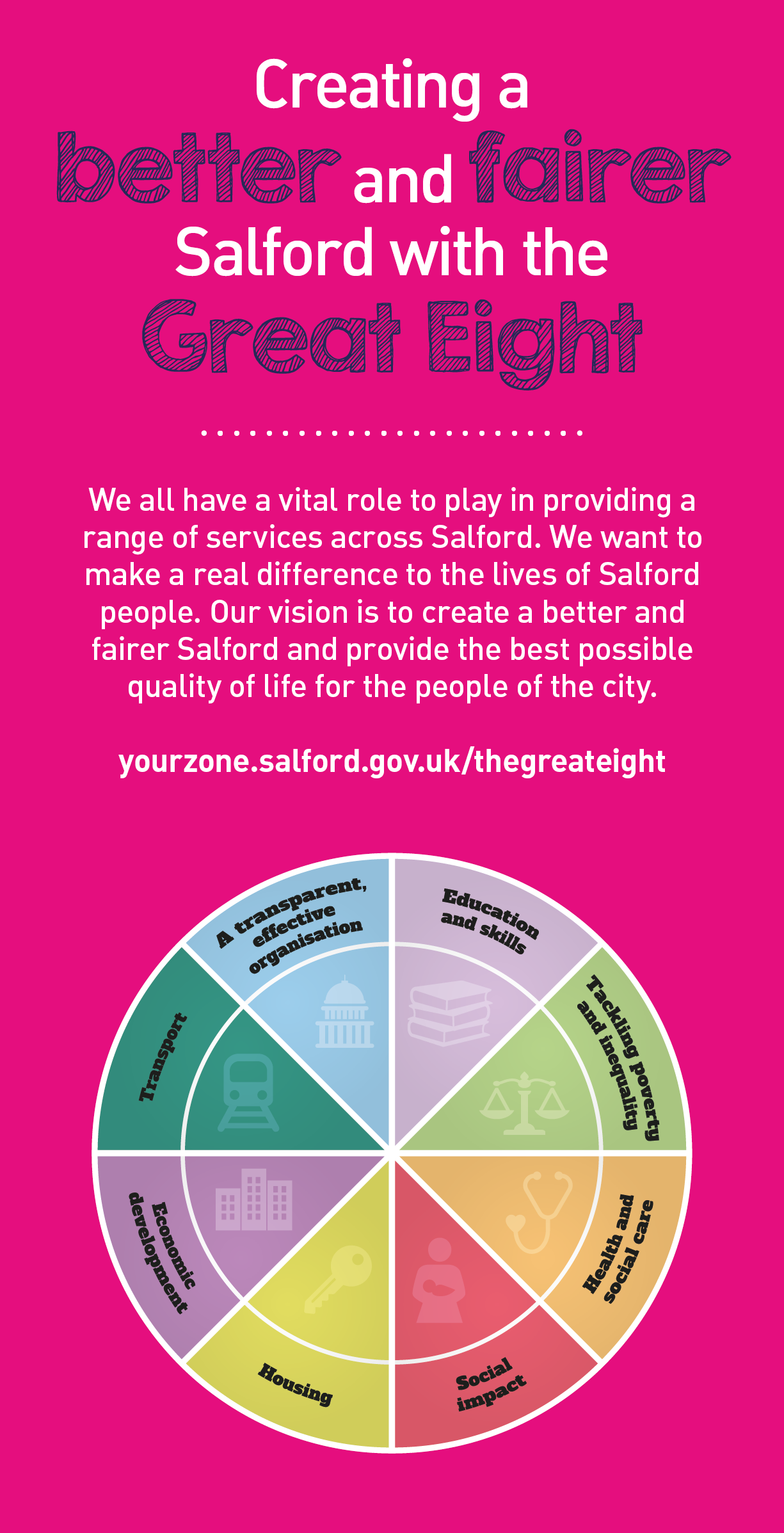 Key outcomesKey outcomesKey outcomesKey outcomesKey outcomesKey outcomesKey outcomesKey outcomesKey outcomesKey outcomesTo promote an inclusive environment that is warm, secure and welcoming in order to promote the development of individual children, ensuring that they reach their full potential.To contribute and support the team in the development of curriculum plans and to support the delivery of individual learning programmes for children in order to achieve high quality educational attainment.Contribute to the communication of important information and the maintenance of factual records the purposes of Safeguarding meetings, SEN reviews and any other relevant meetings. To promote an inclusive environment that is warm, secure and welcoming in order to promote the development of individual children, ensuring that they reach their full potential.To contribute and support the team in the development of curriculum plans and to support the delivery of individual learning programmes for children in order to achieve high quality educational attainment.Contribute to the communication of important information and the maintenance of factual records the purposes of Safeguarding meetings, SEN reviews and any other relevant meetings. To promote an inclusive environment that is warm, secure and welcoming in order to promote the development of individual children, ensuring that they reach their full potential.To contribute and support the team in the development of curriculum plans and to support the delivery of individual learning programmes for children in order to achieve high quality educational attainment.Contribute to the communication of important information and the maintenance of factual records the purposes of Safeguarding meetings, SEN reviews and any other relevant meetings. To promote an inclusive environment that is warm, secure and welcoming in order to promote the development of individual children, ensuring that they reach their full potential.To contribute and support the team in the development of curriculum plans and to support the delivery of individual learning programmes for children in order to achieve high quality educational attainment.Contribute to the communication of important information and the maintenance of factual records the purposes of Safeguarding meetings, SEN reviews and any other relevant meetings. Attend to children’s needs and to promote their independence.To comply with the statutory duty and meet all welfare requirements and to use the guidance within the EYFSTo maintain appropriate cleanliness and hygiene within designated areas of the nursery. Ensuring that equipment is maintained and resources are prepared as necessary.  To contribute to the delivery of the Starting Life Well and Early Help services.To work in partnership with the Children’s Centre and other agencies to achieve positive outcomes for the children and their families.Actively promote and ensure a safe environment for others.Attend to children’s needs and to promote their independence.To comply with the statutory duty and meet all welfare requirements and to use the guidance within the EYFSTo maintain appropriate cleanliness and hygiene within designated areas of the nursery. Ensuring that equipment is maintained and resources are prepared as necessary.  To contribute to the delivery of the Starting Life Well and Early Help services.To work in partnership with the Children’s Centre and other agencies to achieve positive outcomes for the children and their families.Actively promote and ensure a safe environment for others.Attend to children’s needs and to promote their independence.To comply with the statutory duty and meet all welfare requirements and to use the guidance within the EYFSTo maintain appropriate cleanliness and hygiene within designated areas of the nursery. Ensuring that equipment is maintained and resources are prepared as necessary.  To contribute to the delivery of the Starting Life Well and Early Help services.To work in partnership with the Children’s Centre and other agencies to achieve positive outcomes for the children and their families.Actively promote and ensure a safe environment for others.Attend to children’s needs and to promote their independence.To comply with the statutory duty and meet all welfare requirements and to use the guidance within the EYFSTo maintain appropriate cleanliness and hygiene within designated areas of the nursery. Ensuring that equipment is maintained and resources are prepared as necessary.  To contribute to the delivery of the Starting Life Well and Early Help services.To work in partnership with the Children’s Centre and other agencies to achieve positive outcomes for the children and their families.Actively promote and ensure a safe environment for others.Attend to children’s needs and to promote their independence.To comply with the statutory duty and meet all welfare requirements and to use the guidance within the EYFSTo maintain appropriate cleanliness and hygiene within designated areas of the nursery. Ensuring that equipment is maintained and resources are prepared as necessary.  To contribute to the delivery of the Starting Life Well and Early Help services.To work in partnership with the Children’s Centre and other agencies to achieve positive outcomes for the children and their families.Actively promote and ensure a safe environment for others.What we need from youWhat we need from youWhat we need from youWhat we need from youWhat we need from youWhat we need from youWhat we need from youWhat we need from youWhat we need from youWhat we need from youApplication Guidance  Our values 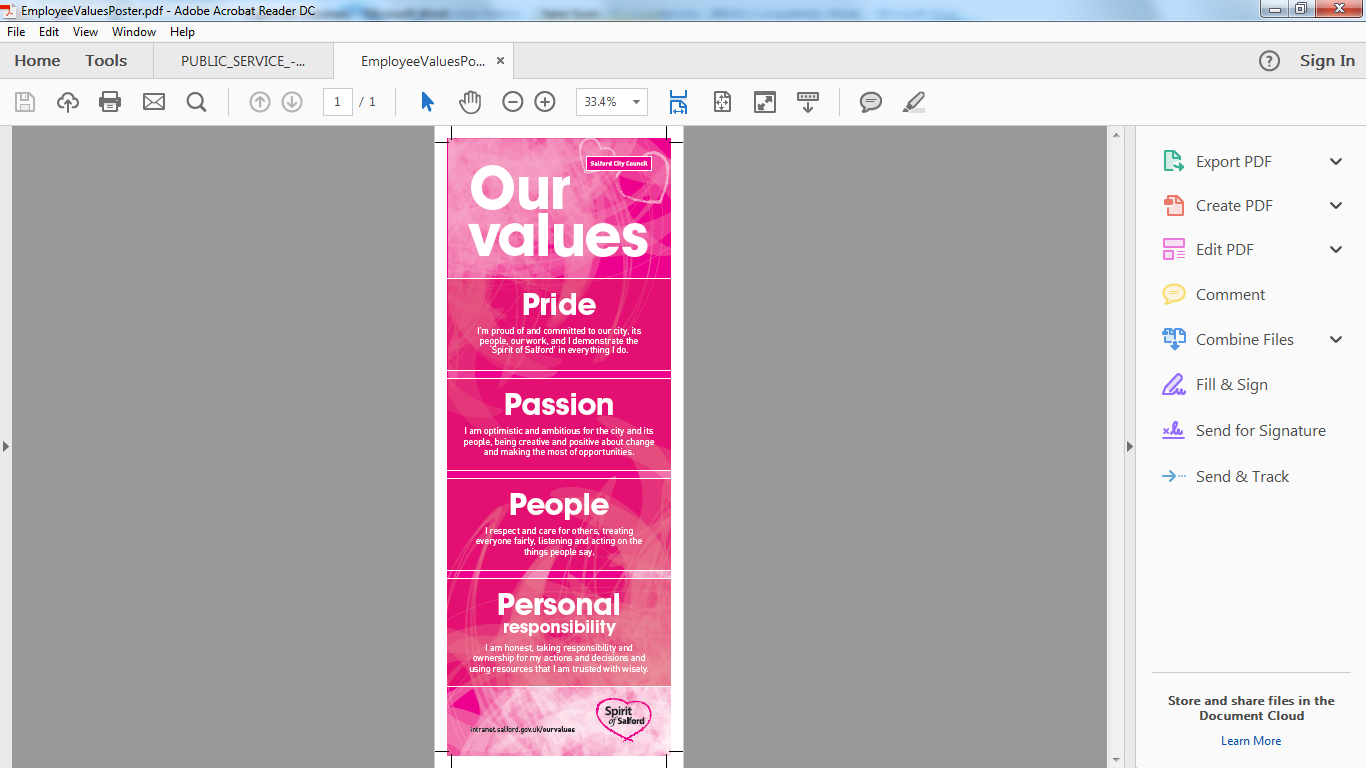 